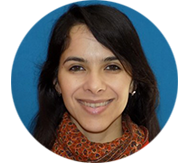 Evelyn Desireé Firpo Olivari
Lic. en Comunicación SocialExperiencia2018 – Actualidad. TransHotel LtdaResponsable de marketing digital y comunicación externa con el cliente. Actividades: Administración de redes sociales. Producción de contenidos para la empresa y para los medios de comunicación donde se promociona la marca. Diseño de piezas comunicacionales para promoción en redes y para impresión. Edición de videos. Campañas de e-mail marketing. Creación de publicidades en Facebook y Google Ads. Actualización del sitio web.2017 – Actualidad. Fenovo S.A. Trabajo remoto. Responsable de marketing digital y comunicación externa con el cliente para las 31 franquicias de Frioteka. Actividades similares a las realizadas en TransHotel Ltda.2016 - 2018. Pet Land VeterinariaTrabajo remoto. Responsable de marketing digital y comunicación externa con el cliente de las 5 sucursales con la que cuenta la empresa. Actividades similares a las realizadas en TransHotel Ltda.2015 - 2016. Magazine Radial Cuestión de Actitud. Radio Eme de Santa Fe. 
Co-locución, producción y edición de contenidos.              2014 – 2015. Subsecretaría de Habilitaciones, Concesiones y Uso de Espacios Públicos. Municipalidad de Paraná. Entre Ríos. Argentina.
Administración y producción de contenidos para las redes sociales. Redacción de notas sobre las tareas que se desarrollaban en las diferentes áreas de trabajo. Fotografía, edición y diseño de folletería. Coordinación de entrevistas y difusión de la información en los medios de comunicación.2011 – 2013. Programa turístico de TV Mirá Entre Ríos. 
Producción general de contenidos. Notas en cámara y conducción. Edición de video, actualización de página web, administración de redes sociales y producción publicitaria. 2011 – 2012. Secretaría de Extensión de la Facultad de Ciencias de la Educación. Universidad Nacional de Entre Ríos. Argentina. 
Cobertura de actividades y eventos de los proyectos de extensión para la redacción de notas periodísticas en el sitio web del área. 2009 -2010. Productora de contenidos para desarrollador de aplicaciones de Facebook. 
Creación de contenidos para aplicaciones. Monitoreo de páginas en inglés e italiano. Control de las creaciones de los usuarios. Coordinación con empresas traductoras internacionales para la creación de nuevos productos web en variados idiomas.Experiencia2018 – Actualidad. TransHotel LtdaResponsable de marketing digital y comunicación externa con el cliente. Actividades: Administración de redes sociales. Producción de contenidos para la empresa y para los medios de comunicación donde se promociona la marca. Diseño de piezas comunicacionales para promoción en redes y para impresión. Edición de videos. Campañas de e-mail marketing. Creación de publicidades en Facebook y Google Ads. Actualización del sitio web.2017 – Actualidad. Fenovo S.A. Trabajo remoto. Responsable de marketing digital y comunicación externa con el cliente para las 31 franquicias de Frioteka. Actividades similares a las realizadas en TransHotel Ltda.2016 - 2018. Pet Land VeterinariaTrabajo remoto. Responsable de marketing digital y comunicación externa con el cliente de las 5 sucursales con la que cuenta la empresa. Actividades similares a las realizadas en TransHotel Ltda.2015 - 2016. Magazine Radial Cuestión de Actitud. Radio Eme de Santa Fe. 
Co-locución, producción y edición de contenidos.              2014 – 2015. Subsecretaría de Habilitaciones, Concesiones y Uso de Espacios Públicos. Municipalidad de Paraná. Entre Ríos. Argentina.
Administración y producción de contenidos para las redes sociales. Redacción de notas sobre las tareas que se desarrollaban en las diferentes áreas de trabajo. Fotografía, edición y diseño de folletería. Coordinación de entrevistas y difusión de la información en los medios de comunicación.2011 – 2013. Programa turístico de TV Mirá Entre Ríos. 
Producción general de contenidos. Notas en cámara y conducción. Edición de video, actualización de página web, administración de redes sociales y producción publicitaria. 2011 – 2012. Secretaría de Extensión de la Facultad de Ciencias de la Educación. Universidad Nacional de Entre Ríos. Argentina. 
Cobertura de actividades y eventos de los proyectos de extensión para la redacción de notas periodísticas en el sitio web del área. 2009 -2010. Productora de contenidos para desarrollador de aplicaciones de Facebook. 
Creación de contenidos para aplicaciones. Monitoreo de páginas en inglés e italiano. Control de las creaciones de los usuarios. Coordinación con empresas traductoras internacionales para la creación de nuevos productos web en variados idiomas.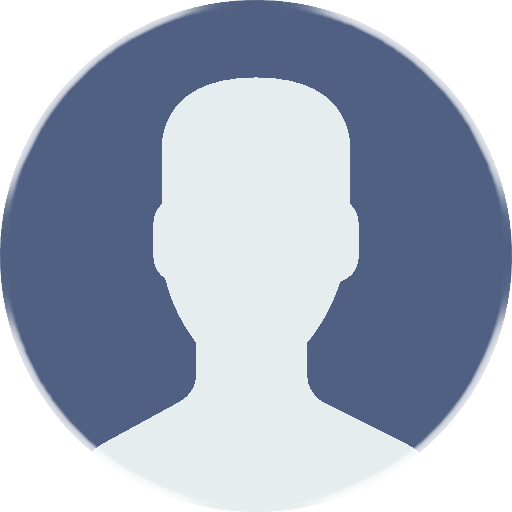 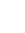 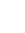 31 años. Nacida el 12/10/1987Américo Vespucio 1349Montevideo, UruguayExperiencia2018 – Actualidad. TransHotel LtdaResponsable de marketing digital y comunicación externa con el cliente. Actividades: Administración de redes sociales. Producción de contenidos para la empresa y para los medios de comunicación donde se promociona la marca. Diseño de piezas comunicacionales para promoción en redes y para impresión. Edición de videos. Campañas de e-mail marketing. Creación de publicidades en Facebook y Google Ads. Actualización del sitio web.2017 – Actualidad. Fenovo S.A. Trabajo remoto. Responsable de marketing digital y comunicación externa con el cliente para las 31 franquicias de Frioteka. Actividades similares a las realizadas en TransHotel Ltda.2016 - 2018. Pet Land VeterinariaTrabajo remoto. Responsable de marketing digital y comunicación externa con el cliente de las 5 sucursales con la que cuenta la empresa. Actividades similares a las realizadas en TransHotel Ltda.2015 - 2016. Magazine Radial Cuestión de Actitud. Radio Eme de Santa Fe. 
Co-locución, producción y edición de contenidos.              2014 – 2015. Subsecretaría de Habilitaciones, Concesiones y Uso de Espacios Públicos. Municipalidad de Paraná. Entre Ríos. Argentina.
Administración y producción de contenidos para las redes sociales. Redacción de notas sobre las tareas que se desarrollaban en las diferentes áreas de trabajo. Fotografía, edición y diseño de folletería. Coordinación de entrevistas y difusión de la información en los medios de comunicación.2011 – 2013. Programa turístico de TV Mirá Entre Ríos. 
Producción general de contenidos. Notas en cámara y conducción. Edición de video, actualización de página web, administración de redes sociales y producción publicitaria. 2011 – 2012. Secretaría de Extensión de la Facultad de Ciencias de la Educación. Universidad Nacional de Entre Ríos. Argentina. 
Cobertura de actividades y eventos de los proyectos de extensión para la redacción de notas periodísticas en el sitio web del área. 2009 -2010. Productora de contenidos para desarrollador de aplicaciones de Facebook. 
Creación de contenidos para aplicaciones. Monitoreo de páginas en inglés e italiano. Control de las creaciones de los usuarios. Coordinación con empresas traductoras internacionales para la creación de nuevos productos web en variados idiomas.Experiencia2018 – Actualidad. TransHotel LtdaResponsable de marketing digital y comunicación externa con el cliente. Actividades: Administración de redes sociales. Producción de contenidos para la empresa y para los medios de comunicación donde se promociona la marca. Diseño de piezas comunicacionales para promoción en redes y para impresión. Edición de videos. Campañas de e-mail marketing. Creación de publicidades en Facebook y Google Ads. Actualización del sitio web.2017 – Actualidad. Fenovo S.A. Trabajo remoto. Responsable de marketing digital y comunicación externa con el cliente para las 31 franquicias de Frioteka. Actividades similares a las realizadas en TransHotel Ltda.2016 - 2018. Pet Land VeterinariaTrabajo remoto. Responsable de marketing digital y comunicación externa con el cliente de las 5 sucursales con la que cuenta la empresa. Actividades similares a las realizadas en TransHotel Ltda.2015 - 2016. Magazine Radial Cuestión de Actitud. Radio Eme de Santa Fe. 
Co-locución, producción y edición de contenidos.              2014 – 2015. Subsecretaría de Habilitaciones, Concesiones y Uso de Espacios Públicos. Municipalidad de Paraná. Entre Ríos. Argentina.
Administración y producción de contenidos para las redes sociales. Redacción de notas sobre las tareas que se desarrollaban en las diferentes áreas de trabajo. Fotografía, edición y diseño de folletería. Coordinación de entrevistas y difusión de la información en los medios de comunicación.2011 – 2013. Programa turístico de TV Mirá Entre Ríos. 
Producción general de contenidos. Notas en cámara y conducción. Edición de video, actualización de página web, administración de redes sociales y producción publicitaria. 2011 – 2012. Secretaría de Extensión de la Facultad de Ciencias de la Educación. Universidad Nacional de Entre Ríos. Argentina. 
Cobertura de actividades y eventos de los proyectos de extensión para la redacción de notas periodísticas en el sitio web del área. 2009 -2010. Productora de contenidos para desarrollador de aplicaciones de Facebook. 
Creación de contenidos para aplicaciones. Monitoreo de páginas en inglés e italiano. Control de las creaciones de los usuarios. Coordinación con empresas traductoras internacionales para la creación de nuevos productos web en variados idiomas.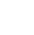 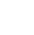 +59893827193Experiencia2018 – Actualidad. TransHotel LtdaResponsable de marketing digital y comunicación externa con el cliente. Actividades: Administración de redes sociales. Producción de contenidos para la empresa y para los medios de comunicación donde se promociona la marca. Diseño de piezas comunicacionales para promoción en redes y para impresión. Edición de videos. Campañas de e-mail marketing. Creación de publicidades en Facebook y Google Ads. Actualización del sitio web.2017 – Actualidad. Fenovo S.A. Trabajo remoto. Responsable de marketing digital y comunicación externa con el cliente para las 31 franquicias de Frioteka. Actividades similares a las realizadas en TransHotel Ltda.2016 - 2018. Pet Land VeterinariaTrabajo remoto. Responsable de marketing digital y comunicación externa con el cliente de las 5 sucursales con la que cuenta la empresa. Actividades similares a las realizadas en TransHotel Ltda.2015 - 2016. Magazine Radial Cuestión de Actitud. Radio Eme de Santa Fe. 
Co-locución, producción y edición de contenidos.              2014 – 2015. Subsecretaría de Habilitaciones, Concesiones y Uso de Espacios Públicos. Municipalidad de Paraná. Entre Ríos. Argentina.
Administración y producción de contenidos para las redes sociales. Redacción de notas sobre las tareas que se desarrollaban en las diferentes áreas de trabajo. Fotografía, edición y diseño de folletería. Coordinación de entrevistas y difusión de la información en los medios de comunicación.2011 – 2013. Programa turístico de TV Mirá Entre Ríos. 
Producción general de contenidos. Notas en cámara y conducción. Edición de video, actualización de página web, administración de redes sociales y producción publicitaria. 2011 – 2012. Secretaría de Extensión de la Facultad de Ciencias de la Educación. Universidad Nacional de Entre Ríos. Argentina. 
Cobertura de actividades y eventos de los proyectos de extensión para la redacción de notas periodísticas en el sitio web del área. 2009 -2010. Productora de contenidos para desarrollador de aplicaciones de Facebook. 
Creación de contenidos para aplicaciones. Monitoreo de páginas en inglés e italiano. Control de las creaciones de los usuarios. Coordinación con empresas traductoras internacionales para la creación de nuevos productos web en variados idiomas.Experiencia2018 – Actualidad. TransHotel LtdaResponsable de marketing digital y comunicación externa con el cliente. Actividades: Administración de redes sociales. Producción de contenidos para la empresa y para los medios de comunicación donde se promociona la marca. Diseño de piezas comunicacionales para promoción en redes y para impresión. Edición de videos. Campañas de e-mail marketing. Creación de publicidades en Facebook y Google Ads. Actualización del sitio web.2017 – Actualidad. Fenovo S.A. Trabajo remoto. Responsable de marketing digital y comunicación externa con el cliente para las 31 franquicias de Frioteka. Actividades similares a las realizadas en TransHotel Ltda.2016 - 2018. Pet Land VeterinariaTrabajo remoto. Responsable de marketing digital y comunicación externa con el cliente de las 5 sucursales con la que cuenta la empresa. Actividades similares a las realizadas en TransHotel Ltda.2015 - 2016. Magazine Radial Cuestión de Actitud. Radio Eme de Santa Fe. 
Co-locución, producción y edición de contenidos.              2014 – 2015. Subsecretaría de Habilitaciones, Concesiones y Uso de Espacios Públicos. Municipalidad de Paraná. Entre Ríos. Argentina.
Administración y producción de contenidos para las redes sociales. Redacción de notas sobre las tareas que se desarrollaban en las diferentes áreas de trabajo. Fotografía, edición y diseño de folletería. Coordinación de entrevistas y difusión de la información en los medios de comunicación.2011 – 2013. Programa turístico de TV Mirá Entre Ríos. 
Producción general de contenidos. Notas en cámara y conducción. Edición de video, actualización de página web, administración de redes sociales y producción publicitaria. 2011 – 2012. Secretaría de Extensión de la Facultad de Ciencias de la Educación. Universidad Nacional de Entre Ríos. Argentina. 
Cobertura de actividades y eventos de los proyectos de extensión para la redacción de notas periodísticas en el sitio web del área. 2009 -2010. Productora de contenidos para desarrollador de aplicaciones de Facebook. 
Creación de contenidos para aplicaciones. Monitoreo de páginas en inglés e italiano. Control de las creaciones de los usuarios. Coordinación con empresas traductoras internacionales para la creación de nuevos productos web en variados idiomas.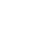 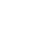 evelynfirpo@gmail.comExperiencia2018 – Actualidad. TransHotel LtdaResponsable de marketing digital y comunicación externa con el cliente. Actividades: Administración de redes sociales. Producción de contenidos para la empresa y para los medios de comunicación donde se promociona la marca. Diseño de piezas comunicacionales para promoción en redes y para impresión. Edición de videos. Campañas de e-mail marketing. Creación de publicidades en Facebook y Google Ads. Actualización del sitio web.2017 – Actualidad. Fenovo S.A. Trabajo remoto. Responsable de marketing digital y comunicación externa con el cliente para las 31 franquicias de Frioteka. Actividades similares a las realizadas en TransHotel Ltda.2016 - 2018. Pet Land VeterinariaTrabajo remoto. Responsable de marketing digital y comunicación externa con el cliente de las 5 sucursales con la que cuenta la empresa. Actividades similares a las realizadas en TransHotel Ltda.2015 - 2016. Magazine Radial Cuestión de Actitud. Radio Eme de Santa Fe. 
Co-locución, producción y edición de contenidos.              2014 – 2015. Subsecretaría de Habilitaciones, Concesiones y Uso de Espacios Públicos. Municipalidad de Paraná. Entre Ríos. Argentina.
Administración y producción de contenidos para las redes sociales. Redacción de notas sobre las tareas que se desarrollaban en las diferentes áreas de trabajo. Fotografía, edición y diseño de folletería. Coordinación de entrevistas y difusión de la información en los medios de comunicación.2011 – 2013. Programa turístico de TV Mirá Entre Ríos. 
Producción general de contenidos. Notas en cámara y conducción. Edición de video, actualización de página web, administración de redes sociales y producción publicitaria. 2011 – 2012. Secretaría de Extensión de la Facultad de Ciencias de la Educación. Universidad Nacional de Entre Ríos. Argentina. 
Cobertura de actividades y eventos de los proyectos de extensión para la redacción de notas periodísticas en el sitio web del área. 2009 -2010. Productora de contenidos para desarrollador de aplicaciones de Facebook. 
Creación de contenidos para aplicaciones. Monitoreo de páginas en inglés e italiano. Control de las creaciones de los usuarios. Coordinación con empresas traductoras internacionales para la creación de nuevos productos web en variados idiomas.Experiencia2018 – Actualidad. TransHotel LtdaResponsable de marketing digital y comunicación externa con el cliente. Actividades: Administración de redes sociales. Producción de contenidos para la empresa y para los medios de comunicación donde se promociona la marca. Diseño de piezas comunicacionales para promoción en redes y para impresión. Edición de videos. Campañas de e-mail marketing. Creación de publicidades en Facebook y Google Ads. Actualización del sitio web.2017 – Actualidad. Fenovo S.A. Trabajo remoto. Responsable de marketing digital y comunicación externa con el cliente para las 31 franquicias de Frioteka. Actividades similares a las realizadas en TransHotel Ltda.2016 - 2018. Pet Land VeterinariaTrabajo remoto. Responsable de marketing digital y comunicación externa con el cliente de las 5 sucursales con la que cuenta la empresa. Actividades similares a las realizadas en TransHotel Ltda.2015 - 2016. Magazine Radial Cuestión de Actitud. Radio Eme de Santa Fe. 
Co-locución, producción y edición de contenidos.              2014 – 2015. Subsecretaría de Habilitaciones, Concesiones y Uso de Espacios Públicos. Municipalidad de Paraná. Entre Ríos. Argentina.
Administración y producción de contenidos para las redes sociales. Redacción de notas sobre las tareas que se desarrollaban en las diferentes áreas de trabajo. Fotografía, edición y diseño de folletería. Coordinación de entrevistas y difusión de la información en los medios de comunicación.2011 – 2013. Programa turístico de TV Mirá Entre Ríos. 
Producción general de contenidos. Notas en cámara y conducción. Edición de video, actualización de página web, administración de redes sociales y producción publicitaria. 2011 – 2012. Secretaría de Extensión de la Facultad de Ciencias de la Educación. Universidad Nacional de Entre Ríos. Argentina. 
Cobertura de actividades y eventos de los proyectos de extensión para la redacción de notas periodísticas en el sitio web del área. 2009 -2010. Productora de contenidos para desarrollador de aplicaciones de Facebook. 
Creación de contenidos para aplicaciones. Monitoreo de páginas en inglés e italiano. Control de las creaciones de los usuarios. Coordinación con empresas traductoras internacionales para la creación de nuevos productos web en variados idiomas.Experiencia2018 – Actualidad. TransHotel LtdaResponsable de marketing digital y comunicación externa con el cliente. Actividades: Administración de redes sociales. Producción de contenidos para la empresa y para los medios de comunicación donde se promociona la marca. Diseño de piezas comunicacionales para promoción en redes y para impresión. Edición de videos. Campañas de e-mail marketing. Creación de publicidades en Facebook y Google Ads. Actualización del sitio web.2017 – Actualidad. Fenovo S.A. Trabajo remoto. Responsable de marketing digital y comunicación externa con el cliente para las 31 franquicias de Frioteka. Actividades similares a las realizadas en TransHotel Ltda.2016 - 2018. Pet Land VeterinariaTrabajo remoto. Responsable de marketing digital y comunicación externa con el cliente de las 5 sucursales con la que cuenta la empresa. Actividades similares a las realizadas en TransHotel Ltda.2015 - 2016. Magazine Radial Cuestión de Actitud. Radio Eme de Santa Fe. 
Co-locución, producción y edición de contenidos.              2014 – 2015. Subsecretaría de Habilitaciones, Concesiones y Uso de Espacios Públicos. Municipalidad de Paraná. Entre Ríos. Argentina.
Administración y producción de contenidos para las redes sociales. Redacción de notas sobre las tareas que se desarrollaban en las diferentes áreas de trabajo. Fotografía, edición y diseño de folletería. Coordinación de entrevistas y difusión de la información en los medios de comunicación.2011 – 2013. Programa turístico de TV Mirá Entre Ríos. 
Producción general de contenidos. Notas en cámara y conducción. Edición de video, actualización de página web, administración de redes sociales y producción publicitaria. 2011 – 2012. Secretaría de Extensión de la Facultad de Ciencias de la Educación. Universidad Nacional de Entre Ríos. Argentina. 
Cobertura de actividades y eventos de los proyectos de extensión para la redacción de notas periodísticas en el sitio web del área. 2009 -2010. Productora de contenidos para desarrollador de aplicaciones de Facebook. 
Creación de contenidos para aplicaciones. Monitoreo de páginas en inglés e italiano. Control de las creaciones de los usuarios. Coordinación con empresas traductoras internacionales para la creación de nuevos productos web en variados idiomas.Experiencia2018 – Actualidad. TransHotel LtdaResponsable de marketing digital y comunicación externa con el cliente. Actividades: Administración de redes sociales. Producción de contenidos para la empresa y para los medios de comunicación donde se promociona la marca. Diseño de piezas comunicacionales para promoción en redes y para impresión. Edición de videos. Campañas de e-mail marketing. Creación de publicidades en Facebook y Google Ads. Actualización del sitio web.2017 – Actualidad. Fenovo S.A. Trabajo remoto. Responsable de marketing digital y comunicación externa con el cliente para las 31 franquicias de Frioteka. Actividades similares a las realizadas en TransHotel Ltda.2016 - 2018. Pet Land VeterinariaTrabajo remoto. Responsable de marketing digital y comunicación externa con el cliente de las 5 sucursales con la que cuenta la empresa. Actividades similares a las realizadas en TransHotel Ltda.2015 - 2016. Magazine Radial Cuestión de Actitud. Radio Eme de Santa Fe. 
Co-locución, producción y edición de contenidos.              2014 – 2015. Subsecretaría de Habilitaciones, Concesiones y Uso de Espacios Públicos. Municipalidad de Paraná. Entre Ríos. Argentina.
Administración y producción de contenidos para las redes sociales. Redacción de notas sobre las tareas que se desarrollaban en las diferentes áreas de trabajo. Fotografía, edición y diseño de folletería. Coordinación de entrevistas y difusión de la información en los medios de comunicación.2011 – 2013. Programa turístico de TV Mirá Entre Ríos. 
Producción general de contenidos. Notas en cámara y conducción. Edición de video, actualización de página web, administración de redes sociales y producción publicitaria. 2011 – 2012. Secretaría de Extensión de la Facultad de Ciencias de la Educación. Universidad Nacional de Entre Ríos. Argentina. 
Cobertura de actividades y eventos de los proyectos de extensión para la redacción de notas periodísticas en el sitio web del área. 2009 -2010. Productora de contenidos para desarrollador de aplicaciones de Facebook. 
Creación de contenidos para aplicaciones. Monitoreo de páginas en inglés e italiano. Control de las creaciones de los usuarios. Coordinación con empresas traductoras internacionales para la creación de nuevos productos web en variados idiomas.Formación AcadémicaLicenciatura en Comunicación Social con mención en Periodismo.Universidad Nacional de Entre Ríos. Facultad de Ciencias de la Educación. Paraná, Entre Ríos, Argentina.Título intermedio:  Tecnicatura en Comunicación Social con Especialización en Redacción.Aptitudes TécnicasDiseño visual en Corel Draw y Adobe Photoshop. Edición de video con Adobe Premiere Pro.IdiomasInglés intermedio (Nivel First Certificate cursado en Alianza Prado).Italiano avanzado.Cursos2017 - 2018. Programa Básico y Módulo de Neutro en la Escuela Uruguaya de Locución (EUL), de César Miraballes. Montevideo, Uruguay. 2017. Exponente en el Encuentro Nacional de Carreras de Comunicación. Federación Argentina de Carreras de Comunicación Social y Facultad de Ciencias de la Educación de la Universidad Nacional de Entre Ríos. Ponencia: Estrategias de la campaña en Facebook #ConMiAmigaNo sobre trata de mujeres.2015. Campañas, gestión de crisis y estrategias en tiempos de política 2.0. Grupo de Graduados Comunidad de la Facultad de Ciencias de la Educación (UNER) - Sophia Consultores - Consultora Interactúa.  - 2014. XII Encuentro Nacional de Carreras de Comunicación Social (ENACOM), desarrollado los días 24, 25 y 26 de septiembre de 2014 en la ciudad de Mendoza. 2014. XII Encuentro Nacional de Carreras de Comunicación Social (ENACOM), 3 días en Mendoza, Argentina.2011. Operador en Diseño Visual por Computadora. Instituto Argentino de Computación (IAC).  2010. Análisis y elaboración de productos web desde una perspectiva comunicacional. Disertante: Gustavo Pizzio. Universidad Nacional de Entre Ríos (UNER). Facultad de Ciencias de la Educación. Formación AcadémicaLicenciatura en Comunicación Social con mención en Periodismo.Universidad Nacional de Entre Ríos. Facultad de Ciencias de la Educación. Paraná, Entre Ríos, Argentina.Título intermedio:  Tecnicatura en Comunicación Social con Especialización en Redacción.Aptitudes TécnicasDiseño visual en Corel Draw y Adobe Photoshop. Edición de video con Adobe Premiere Pro.IdiomasInglés intermedio (Nivel First Certificate cursado en Alianza Prado).Italiano avanzado.Cursos2017 - 2018. Programa Básico y Módulo de Neutro en la Escuela Uruguaya de Locución (EUL), de César Miraballes. Montevideo, Uruguay. 2017. Exponente en el Encuentro Nacional de Carreras de Comunicación. Federación Argentina de Carreras de Comunicación Social y Facultad de Ciencias de la Educación de la Universidad Nacional de Entre Ríos. Ponencia: Estrategias de la campaña en Facebook #ConMiAmigaNo sobre trata de mujeres.2015. Campañas, gestión de crisis y estrategias en tiempos de política 2.0. Grupo de Graduados Comunidad de la Facultad de Ciencias de la Educación (UNER) - Sophia Consultores - Consultora Interactúa.  - 2014. XII Encuentro Nacional de Carreras de Comunicación Social (ENACOM), desarrollado los días 24, 25 y 26 de septiembre de 2014 en la ciudad de Mendoza. 2014. XII Encuentro Nacional de Carreras de Comunicación Social (ENACOM), 3 días en Mendoza, Argentina.2011. Operador en Diseño Visual por Computadora. Instituto Argentino de Computación (IAC).  2010. Análisis y elaboración de productos web desde una perspectiva comunicacional. Disertante: Gustavo Pizzio. Universidad Nacional de Entre Ríos (UNER). Facultad de Ciencias de la Educación. 31 años. Nacida el 12/10/1987Américo Vespucio 1349Montevideo, UruguayFormación AcadémicaLicenciatura en Comunicación Social con mención en Periodismo.Universidad Nacional de Entre Ríos. Facultad de Ciencias de la Educación. Paraná, Entre Ríos, Argentina.Título intermedio:  Tecnicatura en Comunicación Social con Especialización en Redacción.Aptitudes TécnicasDiseño visual en Corel Draw y Adobe Photoshop. Edición de video con Adobe Premiere Pro.IdiomasInglés intermedio (Nivel First Certificate cursado en Alianza Prado).Italiano avanzado.Cursos2017 - 2018. Programa Básico y Módulo de Neutro en la Escuela Uruguaya de Locución (EUL), de César Miraballes. Montevideo, Uruguay. 2017. Exponente en el Encuentro Nacional de Carreras de Comunicación. Federación Argentina de Carreras de Comunicación Social y Facultad de Ciencias de la Educación de la Universidad Nacional de Entre Ríos. Ponencia: Estrategias de la campaña en Facebook #ConMiAmigaNo sobre trata de mujeres.2015. Campañas, gestión de crisis y estrategias en tiempos de política 2.0. Grupo de Graduados Comunidad de la Facultad de Ciencias de la Educación (UNER) - Sophia Consultores - Consultora Interactúa.  - 2014. XII Encuentro Nacional de Carreras de Comunicación Social (ENACOM), desarrollado los días 24, 25 y 26 de septiembre de 2014 en la ciudad de Mendoza. 2014. XII Encuentro Nacional de Carreras de Comunicación Social (ENACOM), 3 días en Mendoza, Argentina.2011. Operador en Diseño Visual por Computadora. Instituto Argentino de Computación (IAC).  2010. Análisis y elaboración de productos web desde una perspectiva comunicacional. Disertante: Gustavo Pizzio. Universidad Nacional de Entre Ríos (UNER). Facultad de Ciencias de la Educación. Formación AcadémicaLicenciatura en Comunicación Social con mención en Periodismo.Universidad Nacional de Entre Ríos. Facultad de Ciencias de la Educación. Paraná, Entre Ríos, Argentina.Título intermedio:  Tecnicatura en Comunicación Social con Especialización en Redacción.Aptitudes TécnicasDiseño visual en Corel Draw y Adobe Photoshop. Edición de video con Adobe Premiere Pro.IdiomasInglés intermedio (Nivel First Certificate cursado en Alianza Prado).Italiano avanzado.Cursos2017 - 2018. Programa Básico y Módulo de Neutro en la Escuela Uruguaya de Locución (EUL), de César Miraballes. Montevideo, Uruguay. 2017. Exponente en el Encuentro Nacional de Carreras de Comunicación. Federación Argentina de Carreras de Comunicación Social y Facultad de Ciencias de la Educación de la Universidad Nacional de Entre Ríos. Ponencia: Estrategias de la campaña en Facebook #ConMiAmigaNo sobre trata de mujeres.2015. Campañas, gestión de crisis y estrategias en tiempos de política 2.0. Grupo de Graduados Comunidad de la Facultad de Ciencias de la Educación (UNER) - Sophia Consultores - Consultora Interactúa.  - 2014. XII Encuentro Nacional de Carreras de Comunicación Social (ENACOM), desarrollado los días 24, 25 y 26 de septiembre de 2014 en la ciudad de Mendoza. 2014. XII Encuentro Nacional de Carreras de Comunicación Social (ENACOM), 3 días en Mendoza, Argentina.2011. Operador en Diseño Visual por Computadora. Instituto Argentino de Computación (IAC).  2010. Análisis y elaboración de productos web desde una perspectiva comunicacional. Disertante: Gustavo Pizzio. Universidad Nacional de Entre Ríos (UNER). Facultad de Ciencias de la Educación. +59893827193Formación AcadémicaLicenciatura en Comunicación Social con mención en Periodismo.Universidad Nacional de Entre Ríos. Facultad de Ciencias de la Educación. Paraná, Entre Ríos, Argentina.Título intermedio:  Tecnicatura en Comunicación Social con Especialización en Redacción.Aptitudes TécnicasDiseño visual en Corel Draw y Adobe Photoshop. Edición de video con Adobe Premiere Pro.IdiomasInglés intermedio (Nivel First Certificate cursado en Alianza Prado).Italiano avanzado.Cursos2017 - 2018. Programa Básico y Módulo de Neutro en la Escuela Uruguaya de Locución (EUL), de César Miraballes. Montevideo, Uruguay. 2017. Exponente en el Encuentro Nacional de Carreras de Comunicación. Federación Argentina de Carreras de Comunicación Social y Facultad de Ciencias de la Educación de la Universidad Nacional de Entre Ríos. Ponencia: Estrategias de la campaña en Facebook #ConMiAmigaNo sobre trata de mujeres.2015. Campañas, gestión de crisis y estrategias en tiempos de política 2.0. Grupo de Graduados Comunidad de la Facultad de Ciencias de la Educación (UNER) - Sophia Consultores - Consultora Interactúa.  - 2014. XII Encuentro Nacional de Carreras de Comunicación Social (ENACOM), desarrollado los días 24, 25 y 26 de septiembre de 2014 en la ciudad de Mendoza. 2014. XII Encuentro Nacional de Carreras de Comunicación Social (ENACOM), 3 días en Mendoza, Argentina.2011. Operador en Diseño Visual por Computadora. Instituto Argentino de Computación (IAC).  2010. Análisis y elaboración de productos web desde una perspectiva comunicacional. Disertante: Gustavo Pizzio. Universidad Nacional de Entre Ríos (UNER). Facultad de Ciencias de la Educación. Formación AcadémicaLicenciatura en Comunicación Social con mención en Periodismo.Universidad Nacional de Entre Ríos. Facultad de Ciencias de la Educación. Paraná, Entre Ríos, Argentina.Título intermedio:  Tecnicatura en Comunicación Social con Especialización en Redacción.Aptitudes TécnicasDiseño visual en Corel Draw y Adobe Photoshop. Edición de video con Adobe Premiere Pro.IdiomasInglés intermedio (Nivel First Certificate cursado en Alianza Prado).Italiano avanzado.Cursos2017 - 2018. Programa Básico y Módulo de Neutro en la Escuela Uruguaya de Locución (EUL), de César Miraballes. Montevideo, Uruguay. 2017. Exponente en el Encuentro Nacional de Carreras de Comunicación. Federación Argentina de Carreras de Comunicación Social y Facultad de Ciencias de la Educación de la Universidad Nacional de Entre Ríos. Ponencia: Estrategias de la campaña en Facebook #ConMiAmigaNo sobre trata de mujeres.2015. Campañas, gestión de crisis y estrategias en tiempos de política 2.0. Grupo de Graduados Comunidad de la Facultad de Ciencias de la Educación (UNER) - Sophia Consultores - Consultora Interactúa.  - 2014. XII Encuentro Nacional de Carreras de Comunicación Social (ENACOM), desarrollado los días 24, 25 y 26 de septiembre de 2014 en la ciudad de Mendoza. 2014. XII Encuentro Nacional de Carreras de Comunicación Social (ENACOM), 3 días en Mendoza, Argentina.2011. Operador en Diseño Visual por Computadora. Instituto Argentino de Computación (IAC).  2010. Análisis y elaboración de productos web desde una perspectiva comunicacional. Disertante: Gustavo Pizzio. Universidad Nacional de Entre Ríos (UNER). Facultad de Ciencias de la Educación. evelynfirpo@gmail.comFormación AcadémicaLicenciatura en Comunicación Social con mención en Periodismo.Universidad Nacional de Entre Ríos. Facultad de Ciencias de la Educación. Paraná, Entre Ríos, Argentina.Título intermedio:  Tecnicatura en Comunicación Social con Especialización en Redacción.Aptitudes TécnicasDiseño visual en Corel Draw y Adobe Photoshop. Edición de video con Adobe Premiere Pro.IdiomasInglés intermedio (Nivel First Certificate cursado en Alianza Prado).Italiano avanzado.Cursos2017 - 2018. Programa Básico y Módulo de Neutro en la Escuela Uruguaya de Locución (EUL), de César Miraballes. Montevideo, Uruguay. 2017. Exponente en el Encuentro Nacional de Carreras de Comunicación. Federación Argentina de Carreras de Comunicación Social y Facultad de Ciencias de la Educación de la Universidad Nacional de Entre Ríos. Ponencia: Estrategias de la campaña en Facebook #ConMiAmigaNo sobre trata de mujeres.2015. Campañas, gestión de crisis y estrategias en tiempos de política 2.0. Grupo de Graduados Comunidad de la Facultad de Ciencias de la Educación (UNER) - Sophia Consultores - Consultora Interactúa.  - 2014. XII Encuentro Nacional de Carreras de Comunicación Social (ENACOM), desarrollado los días 24, 25 y 26 de septiembre de 2014 en la ciudad de Mendoza. 2014. XII Encuentro Nacional de Carreras de Comunicación Social (ENACOM), 3 días en Mendoza, Argentina.2011. Operador en Diseño Visual por Computadora. Instituto Argentino de Computación (IAC).  2010. Análisis y elaboración de productos web desde una perspectiva comunicacional. Disertante: Gustavo Pizzio. Universidad Nacional de Entre Ríos (UNER). Facultad de Ciencias de la Educación. Formación AcadémicaLicenciatura en Comunicación Social con mención en Periodismo.Universidad Nacional de Entre Ríos. Facultad de Ciencias de la Educación. Paraná, Entre Ríos, Argentina.Título intermedio:  Tecnicatura en Comunicación Social con Especialización en Redacción.Aptitudes TécnicasDiseño visual en Corel Draw y Adobe Photoshop. Edición de video con Adobe Premiere Pro.IdiomasInglés intermedio (Nivel First Certificate cursado en Alianza Prado).Italiano avanzado.Cursos2017 - 2018. Programa Básico y Módulo de Neutro en la Escuela Uruguaya de Locución (EUL), de César Miraballes. Montevideo, Uruguay. 2017. Exponente en el Encuentro Nacional de Carreras de Comunicación. Federación Argentina de Carreras de Comunicación Social y Facultad de Ciencias de la Educación de la Universidad Nacional de Entre Ríos. Ponencia: Estrategias de la campaña en Facebook #ConMiAmigaNo sobre trata de mujeres.2015. Campañas, gestión de crisis y estrategias en tiempos de política 2.0. Grupo de Graduados Comunidad de la Facultad de Ciencias de la Educación (UNER) - Sophia Consultores - Consultora Interactúa.  - 2014. XII Encuentro Nacional de Carreras de Comunicación Social (ENACOM), desarrollado los días 24, 25 y 26 de septiembre de 2014 en la ciudad de Mendoza. 2014. XII Encuentro Nacional de Carreras de Comunicación Social (ENACOM), 3 días en Mendoza, Argentina.2011. Operador en Diseño Visual por Computadora. Instituto Argentino de Computación (IAC).  2010. Análisis y elaboración de productos web desde una perspectiva comunicacional. Disertante: Gustavo Pizzio. Universidad Nacional de Entre Ríos (UNER). Facultad de Ciencias de la Educación. Formación AcadémicaLicenciatura en Comunicación Social con mención en Periodismo.Universidad Nacional de Entre Ríos. Facultad de Ciencias de la Educación. Paraná, Entre Ríos, Argentina.Título intermedio:  Tecnicatura en Comunicación Social con Especialización en Redacción.Aptitudes TécnicasDiseño visual en Corel Draw y Adobe Photoshop. Edición de video con Adobe Premiere Pro.IdiomasInglés intermedio (Nivel First Certificate cursado en Alianza Prado).Italiano avanzado.Cursos2017 - 2018. Programa Básico y Módulo de Neutro en la Escuela Uruguaya de Locución (EUL), de César Miraballes. Montevideo, Uruguay. 2017. Exponente en el Encuentro Nacional de Carreras de Comunicación. Federación Argentina de Carreras de Comunicación Social y Facultad de Ciencias de la Educación de la Universidad Nacional de Entre Ríos. Ponencia: Estrategias de la campaña en Facebook #ConMiAmigaNo sobre trata de mujeres.2015. Campañas, gestión de crisis y estrategias en tiempos de política 2.0. Grupo de Graduados Comunidad de la Facultad de Ciencias de la Educación (UNER) - Sophia Consultores - Consultora Interactúa.  - 2014. XII Encuentro Nacional de Carreras de Comunicación Social (ENACOM), desarrollado los días 24, 25 y 26 de septiembre de 2014 en la ciudad de Mendoza. 2014. XII Encuentro Nacional de Carreras de Comunicación Social (ENACOM), 3 días en Mendoza, Argentina.2011. Operador en Diseño Visual por Computadora. Instituto Argentino de Computación (IAC).  2010. Análisis y elaboración de productos web desde una perspectiva comunicacional. Disertante: Gustavo Pizzio. Universidad Nacional de Entre Ríos (UNER). Facultad de Ciencias de la Educación. Formación AcadémicaLicenciatura en Comunicación Social con mención en Periodismo.Universidad Nacional de Entre Ríos. Facultad de Ciencias de la Educación. Paraná, Entre Ríos, Argentina.Título intermedio:  Tecnicatura en Comunicación Social con Especialización en Redacción.Aptitudes TécnicasDiseño visual en Corel Draw y Adobe Photoshop. Edición de video con Adobe Premiere Pro.IdiomasInglés intermedio (Nivel First Certificate cursado en Alianza Prado).Italiano avanzado.Cursos2017 - 2018. Programa Básico y Módulo de Neutro en la Escuela Uruguaya de Locución (EUL), de César Miraballes. Montevideo, Uruguay. 2017. Exponente en el Encuentro Nacional de Carreras de Comunicación. Federación Argentina de Carreras de Comunicación Social y Facultad de Ciencias de la Educación de la Universidad Nacional de Entre Ríos. Ponencia: Estrategias de la campaña en Facebook #ConMiAmigaNo sobre trata de mujeres.2015. Campañas, gestión de crisis y estrategias en tiempos de política 2.0. Grupo de Graduados Comunidad de la Facultad de Ciencias de la Educación (UNER) - Sophia Consultores - Consultora Interactúa.  - 2014. XII Encuentro Nacional de Carreras de Comunicación Social (ENACOM), desarrollado los días 24, 25 y 26 de septiembre de 2014 en la ciudad de Mendoza. 2014. XII Encuentro Nacional de Carreras de Comunicación Social (ENACOM), 3 días en Mendoza, Argentina.2011. Operador en Diseño Visual por Computadora. Instituto Argentino de Computación (IAC).  2010. Análisis y elaboración de productos web desde una perspectiva comunicacional. Disertante: Gustavo Pizzio. Universidad Nacional de Entre Ríos (UNER). Facultad de Ciencias de la Educación. 